Liste der Teilnehmer*innen oder   alle Lehrer*innen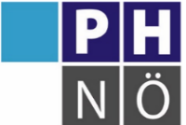 Antragsformular SCHILF   SCHÜLF „Erste Hilfe“DokumentIII.2.2-10-04dVersionAAntragsformular SCHILF   SCHÜLF „Erste Hilfe“Änd.dat.2023-11-24Seite 1 von 2Veranstaltungsort:      Veranstaltungsort:      Veranstaltungsort:      Veranstaltungsort:      Veranstaltungsort:      Veranstaltungsort:      Veranstaltungsort:      Schule:      Schule:      Schule:      Schulleiter*in:      Schulleiter*in:      Schulleiter*in:      Schulleiter*in:      Schulleiter*in:      Schulleiter*in:      Schulleiter*in:      Schulkennzahl:      Schulkennzahl:      Schulkennzahl:      E-Mail:      	E-Mail:      	E-Mail:      	E-Mail:      	E-Mail:      	E-Mail:      	E-Mail:      	Tel.:      Tel.:      Tel.:      Bildungsregion:      	(Nur bei APS)Bildungsregion:      	(Nur bei APS)Bildungsregion:      	(Nur bei APS)Bildungsregion:      	(Nur bei APS)Bildungsregion:      	(Nur bei APS)Bildungsregion:      	(Nur bei APS)Bildungsregion:      	(Nur bei APS)Bezirk:                                                    (Nur bei APS)Bezirk:                                                    (Nur bei APS)Bezirk:                                                    (Nur bei APS)TitelTitelTitelErste Hilfe Auffrischung |      
(Bezeichnung der Schule ergänzen)Erste Hilfe Auffrischung |      
(Bezeichnung der Schule ergänzen)Erste Hilfe Auffrischung |      
(Bezeichnung der Schule ergänzen)Erste Hilfe Auffrischung |      
(Bezeichnung der Schule ergänzen)Erste Hilfe Auffrischung |      
(Bezeichnung der Schule ergänzen)Erste Hilfe Auffrischung |      
(Bezeichnung der Schule ergänzen)Erste Hilfe Auffrischung |      
(Bezeichnung der Schule ergänzen)Anzahl der Einheiten (4 oder 8 UE)Anzahl der Einheiten (4 oder 8 UE)Anzahl der Einheiten (4 oder 8 UE)Anzahl der Einheiten (4 oder 8 UE)Anzahl der Einheiten (4 oder 8 UE)Teilnehmende Schulen bei SCHÜLF inkl. SKZ: Teilnehmende Schulen bei SCHÜLF inkl. SKZ: Teilnehmende Schulen bei SCHÜLF inkl. SKZ: Teilnehmende Schulen bei SCHÜLF inkl. SKZ: Anzahl der HalbtageAnzahl der HalbtageAnzahl der HalbtageAnzahl der HalbtageAnzahl der HalbtageTeilnehmende Schulen bei SCHÜLF inkl. SKZ: Teilnehmende Schulen bei SCHÜLF inkl. SKZ: Teilnehmende Schulen bei SCHÜLF inkl. SKZ: Teilnehmende Schulen bei SCHÜLF inkl. SKZ: Anzahl der Teilnehmer*innenAnzahl der Teilnehmer*innenAnzahl der Teilnehmer*innenAnzahl der Teilnehmer*innenAnzahl der Teilnehmer*innenTeilnehmende Schulen bei SCHÜLF inkl. SKZ: Teilnehmende Schulen bei SCHÜLF inkl. SKZ: Teilnehmende Schulen bei SCHÜLF inkl. SKZ: Teilnehmende Schulen bei SCHÜLF inkl. SKZ: Datum:Datum:Datum:Datum:1.Termin:      1.Termin:      1.Termin:      Beginn:      Beginn:      Ende:      Datum:Datum:Datum:Datum:2.Termin:      2.Termin:      2.Termin:      Beginn:      Beginn:      Ende:      NameNameNameE-MailE-MailTel.Seminarleiter*in:Seminarleiter*in:Seminarleiter*in:Seminarleiter*in:Erste Hilfe-Lehrbeauftragte*r:Erste Hilfe-Lehrbeauftragte*r:Erste Hilfe-Lehrbeauftragte*r:Erste Hilfe-Lehrbeauftragte*r:Erste Hilfe-Lehrbeauftragte*r:Erste Hilfe-Lehrbeauftragte*r:Erste Hilfe-Lehrbeauftragte*r:Erste Hilfe-Lehrbeauftragte*r:Inhalt:Inhalt:-  Wiederholung der Grundlagen der Ersten Hilfe -  Basismaßnahmen und Leben retten-  Hilfe bei Erkrankungen und Verletzungen(Optional können noch besondere Themenschwerpunkte ergänzt werden.)-  Wiederholung der Grundlagen der Ersten Hilfe -  Basismaßnahmen und Leben retten-  Hilfe bei Erkrankungen und Verletzungen(Optional können noch besondere Themenschwerpunkte ergänzt werden.)-  Wiederholung der Grundlagen der Ersten Hilfe -  Basismaßnahmen und Leben retten-  Hilfe bei Erkrankungen und Verletzungen(Optional können noch besondere Themenschwerpunkte ergänzt werden.)-  Wiederholung der Grundlagen der Ersten Hilfe -  Basismaßnahmen und Leben retten-  Hilfe bei Erkrankungen und Verletzungen(Optional können noch besondere Themenschwerpunkte ergänzt werden.)-  Wiederholung der Grundlagen der Ersten Hilfe -  Basismaßnahmen und Leben retten-  Hilfe bei Erkrankungen und Verletzungen(Optional können noch besondere Themenschwerpunkte ergänzt werden.)-  Wiederholung der Grundlagen der Ersten Hilfe -  Basismaßnahmen und Leben retten-  Hilfe bei Erkrankungen und Verletzungen(Optional können noch besondere Themenschwerpunkte ergänzt werden.)-  Wiederholung der Grundlagen der Ersten Hilfe -  Basismaßnahmen und Leben retten-  Hilfe bei Erkrankungen und Verletzungen(Optional können noch besondere Themenschwerpunkte ergänzt werden.)-  Wiederholung der Grundlagen der Ersten Hilfe -  Basismaßnahmen und Leben retten-  Hilfe bei Erkrankungen und Verletzungen(Optional können noch besondere Themenschwerpunkte ergänzt werden.)Ziel:Ziel:Die Teilnehmer*innen wiederholen und trainieren ihre Kenntnisse im Bereich der Ersten Hilfe und können im Notfall die richtigen Erste Hilfe-Maßnahmen setzen.Die Teilnehmer*innen wiederholen und trainieren ihre Kenntnisse im Bereich der Ersten Hilfe und können im Notfall die richtigen Erste Hilfe-Maßnahmen setzen.Die Teilnehmer*innen wiederholen und trainieren ihre Kenntnisse im Bereich der Ersten Hilfe und können im Notfall die richtigen Erste Hilfe-Maßnahmen setzen.Die Teilnehmer*innen wiederholen und trainieren ihre Kenntnisse im Bereich der Ersten Hilfe und können im Notfall die richtigen Erste Hilfe-Maßnahmen setzen.Die Teilnehmer*innen wiederholen und trainieren ihre Kenntnisse im Bereich der Ersten Hilfe und können im Notfall die richtigen Erste Hilfe-Maßnahmen setzen.Die Teilnehmer*innen wiederholen und trainieren ihre Kenntnisse im Bereich der Ersten Hilfe und können im Notfall die richtigen Erste Hilfe-Maßnahmen setzen.Die Teilnehmer*innen wiederholen und trainieren ihre Kenntnisse im Bereich der Ersten Hilfe und können im Notfall die richtigen Erste Hilfe-Maßnahmen setzen.Die Teilnehmer*innen wiederholen und trainieren ihre Kenntnisse im Bereich der Ersten Hilfe und können im Notfall die richtigen Erste Hilfe-Maßnahmen setzen.Anmerkung:       Anmerkung:       Anmerkung:       Anmerkung:       Anmerkung:       Anmerkung:       Anmerkung:       Anmerkung:       Anmerkung:       Anmerkung:       Bitte senden Sie das ausgefüllte Formular an:Bitte senden Sie das ausgefüllte Formular an:Bitte senden Sie das ausgefüllte Formular an:Bitte senden Sie das ausgefüllte Formular an:Bitte senden Sie das ausgefüllte Formular an:Bitte senden Sie das ausgefüllte Formular an:Bitte senden Sie das ausgefüllte Formular an:Bitte senden Sie das ausgefüllte Formular an:Bitte senden Sie das ausgefüllte Formular an:Bitte senden Sie das ausgefüllte Formular an:Mag. Kurt Marcik, BAMag. Kurt Marcik, BAMag. Kurt Marcik, BAMag. Kurt Marcik, BAMag. Kurt Marcik, BAE- Mail: kurt.marcik@ph-noe.ac.at E- Mail: kurt.marcik@ph-noe.ac.at E- Mail: kurt.marcik@ph-noe.ac.at Tel.: 0664/3998919Tel.: 0664/3998919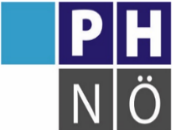 Antragsformular SCHILF   SCHÜLF „Erste Hilfe“DokumentIII.2.2-10-04dVersionAAntragsformular SCHILF   SCHÜLF „Erste Hilfe“Änd.dat.2023-11-24Seite 2 von 2NameName